Catholic Parish of St. Patrick and St. Thomas MoreParish Priest:		Fr. Martin A. Trask, 477, Wordsworth Avenue, Sheffield, S5 9JE. Tel: (0114) 2321441Parish Deacon:		Rev. Andrew CrowleyChurches:		St Patrick’s Catholic Church, Barnsley Road, Sheffield, S5 0QF			St. Thomas More’s Catholic Church, Margetson Crescent, Sheffield, S5 9NBParish website:		stpatrickandstthomasmore.weebly.comParish email:		spandstm@gmail.com (General enquiries and newsletter items. Not confidential)Fr. Martin’s email:	stthomasmoresheffield@gmail.com (Confidential)Deacon Andrew’s email:	stpatslanetop@gmail.com (Personal)Sunday 4th November 2018Mass/service times and intentionsSP 5.30am-6.30am: Everyday Adoration and PraiseSTM For Weekday Masses please use the weekday chapel entrance (via the gate opposite the Colley WMC on Margetson Road and it’s the furthest door).Psalter Week 3SUN 4th – 31st Sunday in Ordinary Time (B)STM	  5.00pm Saturday – Ann Meszaros (INT)STM	  9.00am Mass – People of the ParishSP	11.00am Mass – Peter Roche (ANN)MON 5th – WeekdaySP	  9.15am Mass - John Cox (ANN)TUES 6th – WeekdaySTM	  9.25am Morning PrayerSTM	  9.45am Mass - Hughes and Slack Families Dec'dWED 7th – Weekday8am Mass at Kirk Edge Convent – Mgr. Philip Holroyd (RIP)SP	  9.15am Mass - Patrick McAssey (ANN)THURS 8th – WeekdaySTM	  9.25am Morning PrayerSTM	  9.45am Mass – Winnie Smith (ANN)SP	  6.30pm AdorationFRI 9th – The Dedication of the Lateran Basilica (Feast)SP	  9.15am Morning PrayerSAT 10th – St. Leo the Great (Memorial)SP	10.30am-11am ConfessionsSTM	  4.15pm-4.45pm ConfessionsPsalter Week 4SUN 11th – 32nd Sunday in Ordinary Time (B)STM	  5.00pm Saturday – Horace Mason (ANN)STM	  9.00am Mass – People of the ParishSP	11.00am Mass – Thomas and Mary Whelan (ANN)RotasSt. Patrick’sSt. Thomas More’s      Catholic Parish of St. Patrick and St.Thomas More    Sunday 4th November 2018PARISH NOTICESHospital Admissions: If you have a planned admission into hospital and wish to receive the sacrament of the sick please arrange this with Fr. Martin before going to hospital. If you would like to receive Holy Communion while in hospital please phone 2714999 (the non-emergency chaplaincy ansaphone) & state that this is a request for Holy Communion for a Catholic patient: giving the name, the hospital site & the ward). The Hospital Chaplains will then put the name on the list which is given to the Eucharistic Ministers on Sundays.Loop System for the hard of hearing in both churches. If you have a hearing aid, please turn it to ‘T’.November: The Month of the Holy Souls. A Book of Remembrance is available for people to write the names of any deceased friends and relations. This will be placed on the altar at all Masses and our prayers for them offered up to God with the gifts of the bread and wine. If anyone should want a Mass offered for a particular intention, they should hand Fr. Martin the intention and offering.The Annual Blessing of the Graves at Ecclesfield Cemetery will take place on Sunday 11th November, at 2.30pm.A Service of remembrance for those who have died will take place at St. Patrick’s on Thursday 15th November at 7pm. There will be refreshments afterwards.The funeral Mass of Pat Naylor will be 9.30am, Monday 19th November at St Patrick’s.St. Patrick’s corned beef and squash collection for St Wilfrid’s next weekend.St. Thomas More’s toilet rolls collection for St Wilfrid’s next weekend.SP Traidcraft. Thank you all for supporting the Traidcraft stall over the years. Unfortunately Traidcraft plc will cease trading w.e.f. 31st December 2018 due to poor sales. We have a selection of Christmas cards available for sale and Autumn catalogues for orders for this year's goods. Please take this last chance opportunity to support farmers and producers of goods and food to receive a fair price for their efforts. The remaining stalls will be held on the 11th & 25th November. Many thanks once again,  Denise, Stuart, Jane, Hilda & ClareUnderstanding the Mass. Monday 19th November at 7.15 in St Patrick's presbytery we will be watch Bishop Barron explaining the mass. “It is a wonderful explanation of what happens when we come together to celebrate our mass.” Alternatively watch in the comfort of your own home - www.youtube.com/watch?v=DPR2u6NkZeUCounters at St Patrick’s – one more counter is required so that we can move to a 4 week rota. If you can make a reasonably regular commitment to do this then please see Dcn Andrew,. Training is provided.Reorganisation of churches in the Sheffield.St Patrick’s & St Catherine’s:This pairing will begin on the 1st Sunday of Advent (1st/2nd December). There will be no change in the current Sunday Mass times at both churches. The weekday Mass times are subject to change due to Fr. Albert’s altered hospital duties. Both parishes would remain separate.Deepcar & Penistone, High Green, St Thomas More’s and Kirk Edge: A Joint Pastoral Statement from Fr. Joseph, Fr. Andrew and Fr. MartinAt a meeting held on Thursday 25th October with Fr. John Cooke, our Dean, we, Fr. Joseph, Fr. Andrew and Fr. Martin, confirmed that the Mass times for our cluster, which were agreed by ourselves together with the parish reps on Thursday 16th August and subsequently ratified by Bishop Ralph, would commence on the 1st Sunday of Advent (1st/2nd December). The Mass times will be:5pm Saturday Mass at St. Thomas More8.00am Sunday Mass at Kirk Edge9.30am Sunday Mass at St. Mary’s, High Green11.00am Sunday Mass at St. Mary’s, Penistone.6.30pm (or 5pm) Sunday Mass at St. Ann’s, DeepcarIt is our hope that everyone will unite in prayer asking God to continue to guide us and our diocese through this time of change.Fr. Joseph OkekeFr. Andrew BrowneFr. Martin TraskFrom 1st December the Children’s Liturgy will take place at our 5pm Saturday Mass.Christmas Fayre will be held on Sunday, 25th November at 2pm in St. Thomas More Church Hall. Please bring your donated goods to church. We need new saleable goods. Items could include toys, tins, cosmetics, fancy goods, preserves, home baking, home knitting and sewing, C.D.’s, dvds, and, of course, BOTTLES, especially BOTTLES!Praying for our parish and local community: Each Sunday, during the General Intercessions in the Mass, we will pray for our parish community and we are encouraged to pray for our parish in our own private prayers too. Also, included in the General Intercessions we will also have a cycle of prayer for the local areas that our parish covers – Ecclesfield, Longley, Parson Cross, Shiregreen, Grenoside, Southey, Birley Carr, Firth Park, Foxhill and Wincobank.St. Thomas More’s SVP meet on Monday at 6.40pm in the weekday chapel. All welcome.St Patrick’s Ladies Group meets  a week on Tuesday at 7.30pm in the presbytery.St. Thomas More’s Ladies Group: meet on Tuesday 27th November after Mass in the weekday chapel.Over 60’s – Meet every Thursday at 1-3pm  in the McAuley, St. Patrick’sRed Mission Boxes. Please bring these to the sacristy to be emptied.We pray for those who are ill including: 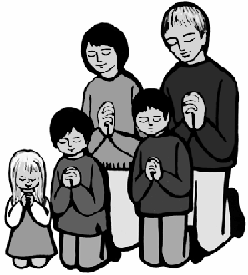 Ann Meszaros, John Whitehead, Pat Rawden, Louis Gregory, Dorothy Langton, Linda Burdin, Annie Walker, Mamie Ford, Barry Cooper, Helen Meszaros, Henry Dobbin, Marlene Woodhead, Millie Mai Peacock, Pam Pritchard, Vincent Rigsby, Terry Daly, Peter Smith, Carolyn Wallis, Michael Hayes, Mary Conroy, Agnes Perkins, Grundza Yarroslav, Liam & Michael Rotherham, Zacharia Ngugi, Delphine and Rupert Cox, Anne Brown, Kathryn Tracey & Evelyn, James and Mary Lowe, Barbara Dinsdale, Margaret McCarthy and Brian Thompson. We pray also for those who care for them.We pray for those who have died recently, Eileen Graydon and Maureen Saville, and for those who anniversaries occur at this time, Peter Roche, Patrick McAssey, Winnie Smith, Horace Mason, Mary Catherine Flanagan, Lillian Cahill, Jack Scatchard, and Thomas and Mary Whelan.Mass intentions outstandingSt. Thomas More’s: Jason Gregory (RIP, 24/12), Martin Mutagwaba (RIP, 22/12), Teresa Slack (ANN, 15/12), Ernest Slack (ANN, 29/12), Carl Laurie (RIP, Christmas), Carl Laurie (RIP, 28/2), Agnes Higgins (ANN 20/12), Terry Sherlock (RIP), Maureen Saville (RIP)St. Patrick’s: Anne Connelly (ANN, 18/11), Henriette Hinchcliffe (ANN, 2/12), 2xTerry Sherlock (RIP), George Dean (RIP), McAssey/Cotter families Dec’dOffertory Collection. Many thanks.28th Oct	 £681.33	World Mission Sunday 		£166.82DEANERY, DIOCESAN AND OTHER NOTICESHallam Catholic Safeguarding Commission Annual Safeguarding Event, Mental Health Awareness Day, “Mental illness is real but so is hope”, 9.45 am – 4.00 pm, Saturday 10th November 2018,  St. Mary’s Catholic Primary School, Pack Horse Lane, Sheffield, S35 3HY. Mass 9.00am-9.30am at St. Mary’s Church, Mortomley Lane, High Green, Sheffield, S35 3HS. Your hosts: Bishop Ralph Heskett, Charles Neal – Chair of Hallam Catholic Safeguarding Commission, Colette Hammill – Safeguarding Co-ordinator, Jo Pearson – Safeguarding Administrator. Following on from World Mental Health Day on 10th October, the theme of this year’s annual safeguarding event will be mental health.  The day will focus on raising awareness of mental health conditions, the stigma and discrimination surrounding mental illness, the support available and the recovery mind set process. Our guest speakers for the day include: Simon Francis (MIND Sheffield), Baroness Sheila Hollins (Emeritus Professor of Psychiatry of Learning Disability at St. George's, University of London, and a former Consultant Psychiatrist), Laura Rendell (Hallam Caring Services Counsellor, Psychotherapist and trainer in Mindfulness) The event is open to all Clergy, Safeguarding Representatives, Parishioners and Volunteers. Refreshments and a free lunch will be provided. To book a place on the event please contact Jo. Pearson on 0114 2566453 or by email:jpearson@hallam-diocese.com. Friendship and Bingo, 1-3pm, Mondays at Parson Cross Forum, St. Thomas More’s. Call Louise on 3279727 to find out more.Solemn Vespers for Remembrance Sunday (11th November): This year’s Remembrance Sunday will mark 100 years since the end of World War I. To commemorate this very important anniversary, and to pray for all men and women who have fallen in war, the Bishop will preside over Solemn Vespers at St Marie’s Cathedral, at 4.00pm on Sunday 11th November. Everyone is welcome.Dowry Tour of Our Lady of Walsingham .Sheffield Cathedral of St Marie 22nd -24th November, 18. Leaflets behind church. For further details, please visit www.dowrytour.org.uk. Hallam Caring Services now has a free, confidential counselling service - by men, for men. To arrange an appointment telephone Bernie Ware 0114 2566408/07980406198.Sheffield Walsingham Association is organising a pilgrimage to the Shrine on Saturday 8th December, feast of the Immaculate Conception. Coach leaves Pond Hill at 7 a.m., also picks up at Handsworth,Dinnington & Rotherham, cost £17.  Contact Francesca Flynn 0114 268 6247, francesca@fmflynn.plus.com'Calling all women of the diocese, we'd love to invite you to another 'blessed brunch' on Saturday 24th November at Church of the Annunciation, 2 Spencer Street, Chesterfield   S40 4SD, 10 am -12 noon. An informal time to get together as women of the diocese, have a natter, pray and eat lots of lovely food. All are welcome! For more information please contact Eleanor Hill or Helen Loxley (eleanor@jx10ministries.org)'The Sheffield Deanery Counselling Service has the capacity to counsel more clients. For those parishes in the north of the city we also have a counselling service based at Carmel Care Dykes Hall Road. For an appointment please contact Bernie Ware 0114 2566408 /07980406198. Perhaps you be kind enough to bring this to the attention of your parishioners; the service is free.Meditation (Mindfulness), A time of focused silence (30 mins) in an atmosphere of mindfulness. An opportunity for refreshments and an option to share experiences afterwards. Tuesday afternoons from 1.45pm (monthly), Tuesday evenings from 7.15pm (monthly from 6th November). Suitable for beginners. Suitable for all people with or without a faith tradition. Contact Judith for more info including venue:  0114 2313518.NOTRE DAME HIGH SCHOOL CENTENARY MASSNotre Dame High School, are arranging a whole school Mass to take place at Sheffield City Hall on Friday 8th February 2019 in the afternoon and would like to invite you to join us.Please save the date and further details will be sent when they are arranged.In addition to celebrating 100 Years at our Oakbrook site, we will also be commemorating the 50th Anniversary of the canonisation of St Julie.Next Sunday’s ReadingsReading 1 – 1 Kgs 17:10-16Res. Ps. - Ps 146:7, 8-9, 9-10Reading 2 - Heb 9:24-28Gospel – Mk 12:38-44Counters Rota (New Rota)Counters Rota (New Rota)This weekAlan and Pauline BellHilda ArigbedeNext weekJosena MathewsAnne O SheaChurch Cleaning RotaChurch Cleaning RotaCzeslawa KnealeAngela RymillAnne LennonToinette DoolanBenedicta Adetoye-Smart Lesley GalpinReaders Readers This WeekPat McGrathNext WeekJefferson TanWelcomers for 11am MassWelcomers for 11am MassThis WeekN EllisonNesty AugustineViv HuntNext WeekAlan BellBill MallonMary CoxCounters RotaCounters RotaCounters RotaCounters RotaThis weekThis weekClare BolerMandy TooneClare BolerMandy TooneNext weekNext weekMary CarrFrank CarrMary CarrFrank CarrChurch Cleaning RotaChurch Cleaning RotaChurch Cleaning RotaChurch Cleaning RotaThis weekThis weekNext weekNext weekBrian GannonIrene GregoryLucinda FroggattPat SmithAi TiBrian GannonIrene GregoryLucinda FroggattPat SmithAi TiBrenda GannonAndrew GoddardKate NicolLorina WilleyBrenda GannonAndrew GoddardKate NicolLorina WilleyReaders5pm Mass5pm Mass9am MassThis WeekMargaret ClossickAgi JalloMargaret ClossickAgi JalloBrian GannonNorman HoleNext WeekGerrard SmithAnne MurphyGerrard SmithAnne MurphyJacqueline KennedyNatalie Blandford